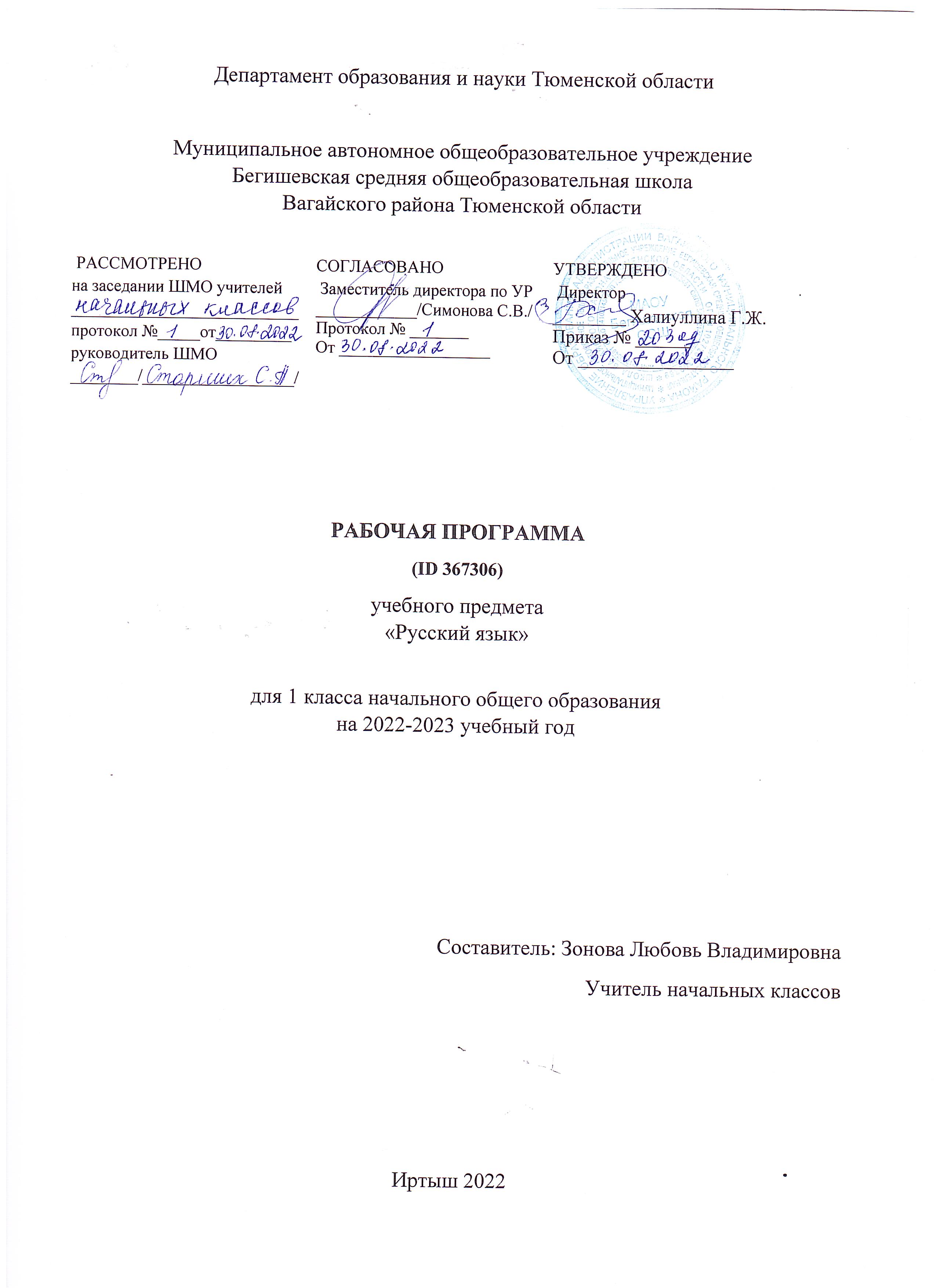 ПОЯСНИТЕЛЬНАЯ ЗАПИСКАРабочая программа учебного предмета «Русский язык» для обучающихся 1 классов на уровне начального общего образования составлена на основе Требований к результатам освоения программы началь​ного общего образования Федерального государственного обра​зовательного стандарта начального общего образования (да​лее — ФГОС НОО), а также ориентирована на целевые приори​‐теты, сформулированные в Примерной программе воспитания.ОБЩАЯ ХАРАКТЕРИСТИКА УЧЕБНОГО ПРЕДМЕТА "РУССКИЙ ЯЗЫК"Русский язык является основой всего процесса обучения в на​чальной школе, успехи в его изучении во многом определяют результаты обучающихся по другим предметам. Русский язык как средство познания действительности обеспечивает развитие интеллектуальных и творческих способностей младших школьников, формирует умения извлекать и анализировать информацию из различных текстов, навыки самостоятельной учебной деятельности. Предмет «Русский язык» обладает 
значительным потенциа​лом в развитии функциональной грамотности младших школь​ников, особенно таких её компонентов, как языковая, комму​никативная, читательская, общекультурная и социальная гра​мотность. Первичное знакомство с системой русского языка, богатством его выразительных возможностей, развитие умения правильно и эффективно использовать русский язык в различ​ных сферах и ситуациях общения способствуют успешной соци​ализации младшего школьника. Русский язык, выполняя свои базовые функции общения и выражения мысли, обеспечивает межличностное и социальное взаимодействие, участвует в фор​мировании самосознания и мировоззрения личности, является важнейшим средством хранения и передачи информации, куль​турных традиций, истории русского народа и других народов России. Свободное владение языком, умение выбирать нужные языковые средства во многом определяют возможность адек​ватного самовыражения взглядов, мыслей, чувств, проявления себя в различных жизненно важных для человека областях. Изучение русского языка обладает огромным потенциалом присвоения традиционных социокультурных и духовно​нрав​ственных ценностей, принятых в обществе правил и норм пове​дения, в том числе речевого, что способствует формированию внутренней позиции личности. Личностные достижения младшего школьника непосредственно связаны с осознанием языка как явления национальной культуры, пониманием связи языка и мировоззрения народа. Значимыми личностными результата​ми являются развитие устойчивого познавательного интереса к изучению русского языка, формирование ответственности за сохранение чистоты русского языка. Достижение этих личност​ных результатов —длительный процесс, разворачивающийся на протяжении изучения содержания предмета.Центральной идеей конструирования содержания и планиру​емых результатов обучения является признание равной значимости работы по изучению системы языка и работы по совер​шенствованию речи младших школьников. Языковой материал призван сформировать первоначальные 
представления о струк​туре русского языка, способствовать усвоению норм русского литературного языка, орфографических и пунктуационных правил. Развитие устной и письменной речи младших школь​ников направлено на решение практической задачи развития всех видов речевой деятельности, отработку навыков использо​вания усвоенных норм русского литературного языка, речевых норм и правил речевого этикета в процессе устного и письмен​ного общения. Ряд задач по 
совершенствованию речевой дея​тельности решаются совместно с учебным предметом «Литературное чтение».Общее число часов, отведённых на изучение «Русского язы​ка», в 1 классе — 165 ч. ЦЕЛИ ИЗУЧЕНИЯ УЧЕБНОГО ПРЕДМЕТА "РУССКИЙ ЯЗЫК"В начальной школе изучение русского языка имеет особое значение в развитии младшего школьника. Приобретённые им знания, опыт выполнения предметных и универсальных дей​ствий на материале русского языка станут фундаментом обучения в основном звене школы, а также будут востребованы в жизни.Изучение русского языка в начальной школе направлено на достижение следующих целей:—  приобретение младшими школьниками первоначальных представлений о многообразии языков и культур на территории Российской Федерации, о языке как одной из главных духов​но​‐нравственных ценностей народа; понимание роли языка как основного средства общения; осознание значения русского язы​ка как государственного языка Российской Федерации; пони​‐мание роли русского языка как языка межнационального об​щения; осознание правильной устной и письменной речи как показателя общей культуры человека;—  овладение основными видами речевой деятельности на ос​нове первоначальных представлений о нормах современного русского литературного языка: аудированием, говорением, чте​нием, письмом;—  овладение первоначальными научными представлениями о системе русского языка: 
фонетике, графике, лексике, морфе​мике, морфологии и синтаксисе; об основных единицах языка, их признаках и особенностях употребления в речи; использова​ние в речевой деятельности норм современного русского литера​турного языка (орфоэпических, лексических, грамматических, орфографических, пунктуационных) и речевого этикета;—  развитие функциональной грамотности, готовности к успешному взаимодействию с изменяющимся миром и дальнейшему успешному образованию.СОДЕРЖАНИЕ УЧЕБНОГО ПРЕДМЕТА Обучение грамоте	Развитие речи 
	Составление небольших рассказов повествовательного харак​тера по серии сюжетных картинок, материалам собственных игр, занятий, наблюдений. Понимание текста при его прослушивании и при самостоя​тельном чтении вслух.	Слово и предложение 
	Различение слова и предложения. Работа с предложением: выделение слов, изменение их порядка. Восприятие слова как объекта изучения, материала для анализа. Наблюдение над значением слова.	Фонетика 
	Звуки речи. Единство звукового состава слова и его значения. Установление последовательности звуков в слове и  количе​ства звуков. Сопоставление слов, различающихся одним или несколькими звуками. Звуковой анализ слова, работа со звуко​выми моделями: построение модели звукового состава слова, подбор слов, соответствующих заданной модели. Различение гласных и согласных звуков, гласных ударных и безударных, согласных твёрдых и мягких, звонких и глухих. Определение места ударения. Слог как минимальная произносительная единица. Количе​ство слогов в слове. Ударный слог.	Графика 
	Различение звука и буквы: буква как знак звука. Слоговой принцип русской графики. Буквы гласных как показатель твёр​дости — мягкости согласных звуков. Функции букв е, ё, ю, я. Мягкий знак как показатель мягкости предшествующего со​ гласного звука в конце слова. Последовательность букв в русском алфавите.	Чтение 
	Слоговое чтение (ориентация на букву, обозначающую глас​ный звук).  Плавное слоговое чтение и чтение целыми словами со скоростью, соответствующей индивидуальному темпу. Чте​ние с 
интонациями и паузами в соответствии со знаками препи​нания. Осознанное чтение слов, 
словосочетаний, предложений. Выразительное чтение на материале небольших прозаических текстов и стихотворений. Орфоэпическое чтение (при переходе к чтению целыми слова​ми). Орфографическое чтение (проговаривание) как средство самоконтроля при письме под диктовку и при списывании.	Письмо 
	Ориентация на пространстве листа в тетради и на простран​стве классной доски. Гигиенические требования, которые необ​ходимо соблюдать во время письма.Начертание письменных прописных и строчных букв. Пись​мо букв, буквосочетаний, слогов, слов, предложений с соблюде​нием 
гигиенических норм. Письмо разборчивым, аккуратным почерком. Письмо под диктовку слов и предложений, написа​ние которых не расходится с их произношением. Приёмы и последовательность правильного списывания текста. Функция небуквенных графических средств: пробела между словами, знака переноса.	Орфография и пунктуация 
	Правила правописания и их применение: раздельное написа​ние слов; обозначение гласных после шипящих в сочетаниях жи, ши (в положении под ударением), ча, ща, чу, щу; пропис​ная буква в начале предложения, в именах собственных (имена людей, клички животных); перенос слов по слогам без стечения согласных; знаки препинания в конце предложения.СИСТЕМАТИЧЕСКИЙ КУРСОбщие сведения о языке 
Язык как основное средство человеческого общения.  Цели и ситуации общения.	Фонетика 
	Звуки речи. Гласные и согласные звуки, их различение. Уда​рение в слове. Гласные ударные и безударные. Твёрдые и мяг​кие согласные звуки, их различение. Звонкие и глухие соглас​ные звуки, их различение. Согласный звук [й’] и гласный звук [и]. Шипящие [ж], [ш], [ч’], [щ’]. Слог. Количество слогов в слове. Ударный слог. Деление слов на слоги (простые случаи, без стечения согласных).	Графика 
	Звук и буква. Различение звуков и букв. Обозначение на письме твёрдости согласных звуков буквами а, о, у, ы, э; слова с буквой э. Обозначение на письме мягкости согласных звуков буквами е, ё, ю, я, и. Функции букв е, ё, ю, я. Мягкий знак как показатель мягкости предшествующего согласного звука в конце слова. Установление соотношения звукового и буквенного состава слова в словах типа стол, конь. Небуквенные графические средства: пробел между словами, знак переноса. Русский алфавит: правильное название букв, их последова​тельность. Использование алфавита для 
упорядочения списка слов.	Орфоэпия 
	Произношение звуков и сочетаний звуков, ударение в словах в соответствии с нормами 
современного русского литературного языка (на ограниченном перечне слов, отрабатываемом в учеб​‐нике).	Лексика 
	Слово как единица языка (ознакомление). Слово как название предмета, признака предмета, действия предмета (ознакомление). Выявление слов, значение которых требует уточнения.	Синтаксис 
	Предложение как единица языка (ознакомление). Слово, предложение (наблюдение над сходством и различи​ем). Установление связи слов в предложении при помощи смыс​ловых вопросов.Восстановление деформированных предложений. Составле​ние предложений из набора форм слов.Орфография и пунктуация 
Правила правописания и их применение:—  раздельное написание слов в предложении;—  прописная буква в начале предложения и в именах собствен​ных: в именах и фамилиях людей, кличках животных;—  перенос слов (без учёта морфемного членения слова);—  гласные после шипящих в сочетаниях жи, ши (в положении под ударением), ча, ща, чу, щу;—  сочетания чк, чн;—  слова с непроверяемыми гласными и согласными (перечень слов в орфографическом словаре учебника);—  знаки препинания в конце предложения: точка, вопроситель​ный и восклицательный знаки. Алгоритм списывания текста.	Развитие речи 
	Речь как основная форма общения между людьми. Текст как единица речи (ознакомление). Ситуация общения: цель общения, с кем и где происходит об​щение. Ситуации устного общения(чтение диалогов по ролям, просмотр видеоматериалов, прослушивание аудиозаписи). Нормы речевого этикета в ситуациях учебного и бытового об​щения (приветствие, прощание, извинение, благодарность, об​ращение с просьбой).ПЛАНИРУЕМЫЕ ОБРАЗОВАТЕЛЬНЫЕ РЕЗУЛЬТАТЫ	Изучение русского языка в 1 классе направлено на достижение обучающимися личностных, метапредметных и предметных результатов освоения учебного предмета.ЛИЧНОСТНЫЕ РЕЗУЛЬТАТЫ	В результате изучения предмета «Русский язык» в начальной школе у обучающегося будут сформированы следующие личностные новообразования 
	гражданско-патриотического воспитания:
	—    становление ценностного отношения к своей Родине — России, в том числе через изучение русского языка, отражающего историю и культуру страны;
	—    осознание своей этнокультурной и российской граждан​ской идентичности, понимание роли русского языка как государственного языка Российской Федерации и языка межнацио​нального общения народов России;
	—    сопричастность к прошлому, настоящему и будущему сво​ей страны и родного края, в том числе через обсуждение ситуаций при работе с художественными произведениями;
	—    уважение к своему и другим народам, формируемое в том числе на основе примеров из художественных произведений;
	—    первоначальные представления о человеке как члене об​щества, о правах и ответственности, уважении и достоинстве человека, о нравственно​этических нормах поведения и прави​лах 
межличностных отношений, в том числе отражённых в художественных произведениях; 
	духовно-нравственного воспитания:
	—    признание индивидуальности каждого человека с опорой на собственный жизненный и читательский опыт;
	—    проявление сопереживания, уважения и доброжелатель​ ности, в том числе с использованием адекватных языковых средств для выражения своего состояния и чувств;
	—    неприятие любых форм поведения, направленных на причинение физического  и  морального вреда  другим  людям (в том числе связанного с использованием недопустимых средств языка); 	эстетического воспитания:
	—    уважительное отношение и интерес к художественной культуре, восприимчивость к разным видам искусства, традициям и творчеству своего и других народов;
	—    стремление к самовыражению в разных видах художе​ственной деятельности, в том числе в искусстве слова; осозна​ние важности русского языка как средства общения и самовы​ражения; 	физического воспитания, формирования культуры здоровья и эмоционального благополучия:	—   соблюдение правил здорового и безопасного (для себя и других людей) образа жизни в окружающей среде (в том числе информационной) при поиске дополнительной информации в процессе языкового образования;
	—   бережное отношение к физическому и психическому здо​ровью, проявляющееся в выборе приемлемых способов речевого самовыражения и соблюдении норм речевого этикета и пра​вил общения; 
	трудового воспитания:
	—    осознание ценности труда в жизни человека и общества (в том числе благодаря примерам из художественных произведений), ответственное потребление и бережное отношение к результатам труда, навыки участия в различных видах трудо​вой деятельности, интерес к различным профессиям, возника​ющий при обсуждении примеров из художественных произве​дений; 
	экологического воспитания:	—    бережное отношение к природе, формируемое в процессе работы с текстами;
	—    неприятие действий, приносящих ей вред; 
	ценности научного познания:
	—    первоначальные представления о научной картине мира (в том числе первоначальные представления о системе языка как одной из составляющих целостной научной картины мира);	—    познавательные интересы, активность, инициативность, любознательность и самостоятельность в познании, в том числе познавательный интерес к изучению русского языка, актив​ность и 
самостоятельность в его познании.МЕТАПРЕДМЕТНЫЕ РЕЗУЛЬТАТЫ	В результате изучения предмета «Русский язык» в начальной школе у обучающегося будут сформированы следующие познавательные универсальные учебные действия.	Базовые логические действия:
	—    сравнивать различные языковые единицы (звуки, слова, предложения, тексты), устанавливать основания для сравнения языковых единиц (частеречная принадлежность, грамматиче​ский признак, лексическое значение и др.); устанавливать аналогии языковых единиц;
	—    объединять объекты (языковые единицы) по определённо​му признаку;
	—    определять существенный признак для классификации языковых единиц (звуков, частей речи, предложений, текстов); классифицировать языковые единицы;
	—    находить в языковом материале закономерности и проти​воречия на основе предложенного учителем алгоритма наблюдения; анализировать алгоритм действий при работе с языко​выми единицами, самостоятельно выделять учебные операции при анализе языковых единиц;
	—    выявлять недостаток информации для решения учебной и практической задачи на основе предложенного алгоритма, фор​мулировать запрос на дополнительную информацию;
	—    устанавливать причинно​следственные связи в ситуациях наблюдения за языковым материалом, делать выводы.	Базовые исследовательские действия:
	—    с помощью учителя формулировать цель, планировать из​менения языкового объекта, речевой ситуации;
	—    сравнивать несколько вариантов выполнения задания, выбирать наиболее подходящий (на основе предложенных критериев);
	—    проводить по предложенному плану несложное лингви​стическое мини-​исследование, 
выполнять по предложенному плану проектное задание;
	—    формулировать выводы и подкреплять их доказательства​ми на основе результатов 
проведённого наблюдения за языковым материалом (классификации, сравнения, исследования); формулировать с помощью учителя вопросы в процессе анализа предложенного языкового материала;	—    прогнозировать возможное развитие процессов, событий и их последствия в аналогичных или сходных ситуациях.	Работа с информацией:
	—    выбирать источник получения информации: нужный словарь для получения запрашиваемой информации, для уточнения;
	—    согласно заданному алгоритму находить представленную в явном виде информацию в предложенном источнике: в слова​рях, справочниках;
	—    распознавать достоверную и недостоверную информацию самостоятельно или на основании предложенного учителем способа её проверки (обращаясь к словарям, справочникам, учебнику);	—    соблюдать с помощью взрослых (педагогических работни​ков, родителей, законныхпредставителей) правила информационной безопасности при поиске информации в Интернете (информации о написании и произношении слова, о значении слова, о происхождении слова, о синонимах слова);
	—    анализировать и создавать текстовую, видео​, графиче​скую, звуковую информацию в соответствии с учебной зада​чей;
	—    понимать лингвистическую информацию, зафиксирован​ную в виде таблиц, схем; самостоятельно создавать схемы, таблицы для представления лингвистической информации.	К концу обучения в начальной школе у обучающегося форми​руются коммуникативные 
универсальные учебные действия 
	Общение:
	—    воспринимать и формулировать суждения, выражать эмо​ции в соответствии с целями и условиями общения в знакомой среде;
	—    проявлять уважительное отношение к собеседнику, со​блюдать правила ведения диалоги и дискуссии;
	—    признавать возможность существования разных точек зрения;
	—    корректно и аргументированно высказывать своё  мне​ние;
	—    строить речевое высказывание в соответствии с постав​ленной задачей;
	—    создавать устные и письменные тексты (описание, рас​суждение, повествование) в соответствии с речевой ситуацией;
	—    готовить небольшие публичные выступления о результа​тах парной и групповой работы, о результатах наблюдения, выполненного мини-​исследования, проектного задания;
	—    подбирать иллюстративный материал (рисунки, фото, плакаты) к тексту выступления.	К концу обучения в начальной школе у обучающегося форми​руются регулятивные универсальные учебные действия.Самоорганизация:
—    планировать действия по решению учебной задачи для по​лучения результата;—    выстраивать последовательность выбранных действий.	Самоконтроль:
	—    устанавливать причины успеха/неудач учебной деятель​ности;
	—    корректировать свои учебные действия для преодоления речевых и орфографических ошибок;	—    соотносить результат деятельности с поставленной учеб​ной задачей по выделению, 
характеристике, использованию языковых единиц;
	—    находить ошибку, допущенную при работе с языковым материалом, находить 
орфографическую и пунктуационную ошибку;
	—    сравнивать результаты своей деятельности и деятельно​сти одноклассников, объективно оценивать их по предложен​ным критериям.Совместная деятельность:	—    формулировать краткосрочные и долгосрочные цели (ин​дивидуальные с учётом участия в коллективных задачах) в стандартной (типовой) ситуации на основе предложенного учи​телем формата планирования, распределения промежуточных шагов и сроков;
	—    принимать цель совместной деятельности, коллективно строить действия по её достижению: распределять роли, договариваться, обсуждать процесс и результат совместной работы;
	—    проявлять готовность руководить, выполнять поручения, подчиняться, самостоятельно разрешать конфликты;
	—    ответственно выполнять свою часть работы;—    оценивать свой вклад в общий результат;
—    выполнять совместные проектные задания с опорой на предложенные образцы.ПРЕДМЕТНЫЕ РЕЗУЛЬТАТЫ	К концу обучения в первом классе обучающийся научится:
	—    различать слово и предложение; вычленять слова из пред​ложений;
	—    вычленять звуки из слова;
	—    различать гласные и согласные звуки (в том числе разли​чать в слове согласный звук [й’] и гласный звук [и]);
	—    различать ударные и безударные гласные звуки;
	—    различать согласные звуки: мягкие и твёрдые, звонкие и глухие (вне слова и в слове);	—    различать понятия «звук» и «буква»;
	—    определять количество слогов в слове; делить слова на слоги (простые случаи: слова без стечения согласных); определять в слове ударный слог;
	—    обозначать на письме мягкость согласных звуков буквами е, ё, ю, я и буквой ь в конце слова;	—    правильно называть буквы русского алфавита; использо​вать знание последовательности букв русского алфавита для упорядочения небольшого списка слов;
	—    писать аккуратным разборчивым почерком без искаже​ний прописные и строчные буквы, соединения букв, слова;
	—    применять изученные правила правописания: раздельное написание слов в предложении; знаки препинания в конце пред​ложения: точка, вопросительный и восклицательный знаки; прописная буква в начале предложения и в именах собственных (имена, фамилии, клички животных); перенос слов по сло​гам (простые случаи: слова из слогов типа «согласный + глас​ный»); гласные после шипящих в сочетаниях жи, ши (в положе​нии под ударением), ча, ща, чу, щу; непроверяемые гласные и согласные (перечень слов в орфографическом словаре учебника);
	—    правильно списывать (без пропусков и искажений букв) слова и предложения, тексты объёмом не более 25 слов;
	—    писать под диктовку (без пропусков и искажений букв) слова, предложения из  3—5  слов, тексты  объёмом  не  более 20 слов, правописание которых не расходится с произношением;	—    находить и исправлять ошибки на изученные правила, описки;
	—    понимать прослушанный текст;
	—    читать вслух и про себя (с пониманием) короткие тексты с соблюдением интонации и пауз в соответствии со знаками пре​пинания в конце предложения;
	—    находить в тексте слова, значение которых требует уточ​нения;
	—    составлять предложение из набора форм слов;
	—    устно составлять текст из 3—5 предложений по сюжет​ным картинкам и наблюдениям;	—    использовать изученные понятия в процессе решения учебных задач.ТЕМАТИЧЕСКОЕ ПЛАНИРОВАНИЕ УЧЕБНО-МЕТОДИЧЕСКОЕ ОБЕСПЕЧЕНИЕ ОБРАЗОВАТЕЛЬНОГО ПРОЦЕССА ОБЯЗАТЕЛЬНЫЕ УЧЕБНЫЕ МАТЕРИАЛЫ ДЛЯ УЧЕНИКАКанакина В.П., Горецкий В.Г., Русский язык. Учебник. 1 класс. Акционерное общество «Издательство «Просвещение»; 
МЕТОДИЧЕСКИЕ МАТЕРИАЛЫ ДЛЯ УЧИТЕЛЯ1.Русский язык. 1 класс. Учеб.для общеобразоват. учреждений с приложением на электронном носителе / В. П. Канакина, В. Г. Горецкий. – 2-е изд. – М.: Просвещение, 2013.1. Русский язык. 1 класс: Рабочая программа. Технологические карты уроков. [Электронный ресурс]: М.: Просвещение, 2016. – 1 электрон.опт. диск (СD-ROM).2. Графические диктанты. 1 класс: пособие для учителей общеобразоват. организаций / В.В. Никифорова - 2-е изд. – М.: ВАКО, 2016.3. Контрольные работы по русскому языку. 1 класс, в 2-х частях / авт.-сост. О.Н. Крылова. – М:«Экзамен», 2016.4. Контрольные и проверочные работы по русскому языку: 1-4 классы. / О.В. Узорова, Е.А. Нефёдова.– М.: «Издательство АСТ», 2016.5.Русский язык. 1 класс [Электронный ресурс]: электрон.прил. к учеб. В.П. Канакиной, В.Г. Горецкого. – М.: «Учитель», 1 электрон.опт. диск (СD-ROM)., 2013.ЦИФРОВЫЕ ОБРАЗОВАТЕЛЬНЫЕ РЕСУРСЫ И РЕСУРСЫ СЕТИ ИНТЕРНЕТЭлектронные приложения к учебникуМАТЕРИАЛЬНО-ТЕХНИЧЕСКОЕ ОБЕСПЕЧЕНИЕ ОБРАЗОВАТЕЛЬНОГО ПРОЦЕССАУЧЕБНОЕ ОБОРУДОВАНИЕСправочные таблицы, презентацииОБОРУДОВАНИЕ ДЛЯ ПРОВЕДЕНИЯ ЛАБОРАТОРНЫХ, ПРАКТИЧЕСКИХ РАБОТ, ДЕМОНСТРАЦИЙКомпьютер 
Проектор 
Презентации№
п/пНаименование разделов и тем программыКоличество часовКоличество часовКоличество часовДата 
изученияВиды деятельностиВиды, 
формы 
контроляЭлектронные 
(цифровые) 
образовательные ресурсы№
п/пНаименование разделов и тем программывсегоконтрольные работыпрактические работыДата 
изученияВиды деятельностиВиды, 
формы 
контроляЭлектронные 
(цифровые) 
образовательные ресурсыОБУЧЕНИЕ ГРАМОТЕОБУЧЕНИЕ ГРАМОТЕОБУЧЕНИЕ ГРАМОТЕОБУЧЕНИЕ ГРАМОТЕОБУЧЕНИЕ ГРАМОТЕОБУЧЕНИЕ ГРАМОТЕОБУЧЕНИЕ ГРАМОТЕОБУЧЕНИЕ ГРАМОТЕОБУЧЕНИЕ ГРАМОТЕРаздел 1. Развитие речиРаздел 1. Развитие речиРаздел 1. Развитие речиРаздел 1. Развитие речиРаздел 1. Развитие речиРаздел 1. Развитие речиРаздел 1. Развитие речиРаздел 1. Развитие речиРаздел 1. Развитие речи1.1.Составление небольших рассказов повествовательного характера по серии сюжетных картинок, материалам собственных игр, занятий, наблюдений300Работа с серией сюжетных картинок с нарушенной последо​вательностью, анализ изображённых 
событий, установление правильной 
последовательности событий, объяснение ошибки художника, внесение изменений в последователь​‐ность картинок, составление устного рассказа по восстанов​ленной серии картинок;Устный 
опрос;Электронное приложение к учебникуИтого по разделуИтого по разделу3Раздел 2. ФонетикаРаздел 2. ФонетикаРаздел 2. ФонетикаРаздел 2. ФонетикаРаздел 2. ФонетикаРаздел 2. ФонетикаРаздел 2. ФонетикаРаздел 2. ФонетикаРаздел 2. Фонетика2.1.Звуки речи. Интонационное выделение звука в слове. Определение частотного звука в стихотворении. Называние слов с заданным звуком.Дифференциация близких по акустико-артикуляционным признакам звуков500Совместная работа: характеристика особенностей гласных, согласных звуков, обоснование своей точки зрения, выслушивание одноклассников;Устный 
опрос;Электронное приложение к учебнику2.2.Установление последовательности звуков в слове и количества звуков.Сопоставление слов, различающихся одним или несколькими звуками.Звуковой анализ слова, работа со звуковыми моделями: построение модели звукового состава слова, подбор слов, соответствующих заданной модели.200Игра «Живые звуки»: моделирование звукового состава слова в игровых ситуациях;Устный 
опрос;Электронное приложение к учебнику2.3.Особенность гласных звуков. Особенность согласных звуков. Различение гласных и согласных звуков. Определение места ударения. Различение гласных ударных и безударных. Ударный слог1100Учебный диалог «Чем гласные звуки отличаются по произношению от согласных звуков?»; как результат участия в диалоге: различение гласных и согласных звуков по отсутствию/наличию преграды;Устный 
опрос;Электронное приложение к учебнику2.4.Твёрдость и мягкость согласных звуков как смыслоразличительная функция. Различение твёрдых и мягких согласных звуков.300Учебный диалог «Чем гласные звуки отличаются по произношению от согласных звуков?»; как результат участия в диалоге: различение гласных и согласных звуков по отсутствию/наличию преграды;Устный 
опрос;Электронное приложение к учебнику2.5.Дифференциация парных по твёрдости — мягкости согласных звуков. Дифференциация парных по звонкости — глухости звуков (без введения терминов «звонкость», «глухость»).300Игровое упражнение «Назови братца» (парный по твёрдости — мягкости звук);Устный 
опрос;Электронное приложение к учебнику2.6.Слог как минимальная произносительная единица. Слогообразующая функция гласных звуков. Определение количества слогов в слове. Деление слов на слоги (простые однозначные случаи)300Работа в группах: нахождение и исправление ошибок, допущенных при делении слов на слоги, в 
определении ударного звука;Устный 
опрос;Электронное приложение к учебникуИтого по разделуИтого по разделу27Раздел 3. Письмо. Орфография и пунктуацияРаздел 3. Письмо. Орфография и пунктуацияРаздел 3. Письмо. Орфография и пунктуацияРаздел 3. Письмо. Орфография и пунктуацияРаздел 3. Письмо. Орфография и пунктуацияРаздел 3. Письмо. Орфография и пунктуацияРаздел 3. Письмо. Орфография и пунктуацияРаздел 3. Письмо. Орфография и пунктуацияРаздел 3. Письмо. Орфография и пунктуация3.1.Развитие мелкой моторики пальцев и движения руки. Развитие умения ориентироваться на пространстве листа в тетради и на пространстве классной доски. Усвоение гигиенических требований, которые необходимо соблюдать во время письма401Моделирование (из пластилина, из проволоки) букв;Практическая работа;Электронное приложение к учебнику3.2.Письмо под диктовку слов и предложений, написание которых не расходится с их произношением1603Практическая работа: контролировать правильность написа​ния буквы, сравнивать свои буквы с 
предложенным образцом;Практическая работа;Электронное приложение к учебнику3.3.Усвоение приёмов последовательности правильного списывания текста1000Практическая работа: контролировать правильность написа​ния буквы, сравнивать свои буквы с 
предложенным образцом;Устный 
опрос;Электронное приложение к учебнику3.4.Понимание функции небуквенных графических средств: пробела между словами, знака переноса600Игровое упражнение «Что случилось с буквой»: анализ деформированных букв, определение недостающих элементов;Устный 
опрос;Электронное приложение к учебнику3.5.Знакомство с правилами правописания и их применением: раздельное написание слов500Практическая работа: списывание и запись под диктовку с применением изученных правил;Устный 
опрос;Электронное приложение к учебнику3.6.Знакомство с правилами правописания и их применением: обозначение гласных после шипящих в сочетаниях жи, ши (в положении под ударением)501Совместный анализ текста на наличие в нём слов с буквосо​ четаниями жи, ши, ча, ща, чу, щу;Практическая работа;Электронное приложение к учебнику3.7.Знакомство с правилами правописания и их применением: ча, ща, чу, щу401Упражнение: выписывание из текста слов с буквосочетания​ ми ча, ща, чу, щу, жи, ши;Практическая работа;Электронное приложение к учебнику3.8.Знакомство с правилами правописания и их применением: прописная буква в начале предложения, в именах собственных (имена людей, клички животных)501Упражнение: запись предложения, составленного из набора слов, с правильным оформлением начала и конца предложе​ния, с соблюдением пробелов между словами;Устный 
опрос;Электронное приложение к учебнику3.9.Знакомство с правилами правописания и их применением: перенос слов по слогам без стечения согласных600Практическая работа: списывание и запись под диктовку с применением изученных правил;Устный 
опрос;Электронное приложение к учебнику3.10.Знакомство с правилами правописания и их применением: знаки препинания в конце предложения900Упражнение: запись предложения, составленного из набора слов, с правильным оформлением начала и конца предложе​ния, с соблюдением пробелов между словами;Устный 
опрос;Электронное приложение к учебникуИтого по разделуИтого по разделу70СИСТЕМАТИЧЕСКИЙ КУРССИСТЕМАТИЧЕСКИЙ КУРССИСТЕМАТИЧЕСКИЙ КУРССИСТЕМАТИЧЕСКИЙ КУРССИСТЕМАТИЧЕСКИЙ КУРССИСТЕМАТИЧЕСКИЙ КУРССИСТЕМАТИЧЕСКИЙ КУРССИСТЕМАТИЧЕСКИЙ КУРССИСТЕМАТИЧЕСКИЙ КУРСРаздел 1. Общие сведения о языкеРаздел 1. Общие сведения о языкеРаздел 1. Общие сведения о языкеРаздел 1. Общие сведения о языкеРаздел 1. Общие сведения о языкеРаздел 1. Общие сведения о языкеРаздел 1. Общие сведения о языкеРаздел 1. Общие сведения о языкеРаздел 1. Общие сведения о языке1.1.Язык как основное средство человеческого общения. Осознание целей и ситуаций общения100Рассказ учителя на тему «Язык — средство общения людей»;Устный 
опрос;Электронное приложение к учебникуИтого по разделуИтого по разделу1Раздел 2. ФонетикаРаздел 2. ФонетикаРаздел 2. ФонетикаРаздел 2. ФонетикаРаздел 2. ФонетикаРаздел 2. ФонетикаРаздел 2. ФонетикаРаздел 2. ФонетикаРаздел 2. Фонетика2.1.Звуки речи. Гласные и согласные звуки, их различение. Ударение в слове. Гласные ударные и безударные. Твёрдые и мягкие согласные звуки, их различение100Учебный диалог «Объясняем особенности гласных и соглас​ных звуков»;Устный 
опрос;Электронное приложение к учебнику2.2.Звонкие и глухие согласные звуки, их различение. Согласный звук [й’] и гласный звук [и]. Шипящие [ж], [ш], [ч’], [щ’].100Игровое упражнение «Назови звук»: ведущий кидает мяч и просит привести пример звука (гласного звука; твёрдого согласного; мягкого согласного; звонкого согласного; глухого согласного);Устный 
опрос;Электронное приложение к учебнику2.3.Слог. Определение количества слогов в слове. Ударный слог. Деление слов на слоги (простые случаи, без стечения согласных)200Дидактическая игра «Детективы», в ходе игры нужно в ряду предложенных слов находить слова с 
заданными характеристиками звукового состава;Устный 
опрос;Электронное приложение к учебникуИтого по разделуИтого по разделу4Раздел 3. ГрафикаРаздел 3. ГрафикаРаздел 3. ГрафикаРаздел 3. ГрафикаРаздел 3. ГрафикаРаздел 3. ГрафикаРаздел 3. ГрафикаРаздел 3. ГрафикаРаздел 3. Графика3.1.Звук и буква. Различение звуков и букв. Обозначение на письме твёрдости согласных звуков буквами а, о, у, ы, э; слова с буквой э. Обозначение на письме мягкости согласных звуков буквами е, ё, ю, я, и. Функции букв е, ё, ю, я. Мягкий знак как показатель мягкости предшествующего согласного звука в конце слова100Учебный диалог «Сравниваем звуковой и буквенный состав слов», в ходе диалога формулируются выводы о возможных соотношениях звукового и буквенного состава слов;Устный 
опрос;Электронное приложение к учебнику3.2.Установление соотношения звукового и буквенного состава слова в словах типа стол, конь.101Учебный диалог «Сравниваем звуковой и буквенный состав слов», в ходе диалога формулируются выводы о возможных соотношениях звукового и буквенного состава слов;Практическая работа;Электронное приложение к учебнику3.3.Использование небуквенных графических средств: пробела между словами, знака переноса.100Работа в парах: нахождение в тексте слов с заданными характеристиками звукового и слогового состава 
слова;Устный 
опрос;Электронное приложение к учебнику3.4.Русский алфавит: правильное название букв, знание их 
последовательности. Использование алфавита для упорядочения списка слов101Игра-​соревнование «Повтори алфавит»;Практическая работа;Электронное приложение к учебникуИтого по разделуИтого по разделу4Раздел 4. Лексика и морфологияРаздел 4. Лексика и морфологияРаздел 4. Лексика и морфологияРаздел 4. Лексика и морфологияРаздел 4. Лексика и морфологияРаздел 4. Лексика и морфологияРаздел 4. Лексика и морфологияРаздел 4. Лексика и морфологияРаздел 4. Лексика и морфология4.1.Слово как единица языка (ознакомление).400Учебный диалог «На какие вопросы могут отвечать слова?»;Устный 
опрос;Электронное приложение к учебнику4.2.Слово как название предмета, признака предмета, действия предмета (ознакомление).400Наблюдение за словами, отвечающими на вопросы«кто?», «что?»; 
Наблюдение за словами, отвечающими на вопросы«какой?», «какая?», «какое?», «какие?»; 
Наблюдение за словами, отвечающими на вопросы«что делать?», «что сделать?»;Устный 
опрос;Электронное приложение к учебнику4.3.Выявление слов, значение которых требует уточнения400Учебный диалог «На какие вопросы могут отвечать слова?»;Устный 
опрос;Электронное приложение к учебникуИтого по разделуИтого по разделу12Раздел 5. СинтаксисРаздел 5. СинтаксисРаздел 5. СинтаксисРаздел 5. СинтаксисРаздел 5. СинтаксисРаздел 5. СинтаксисРаздел 5. СинтаксисРаздел 5. СинтаксисРаздел 5. Синтаксис5.1.Предложение как единица языка (ознакомление). Слово, предложение (наблюдение над сходством и различием).100Работа со схемой предложения: умение читать схему предло​жения, преобразовывать информацию, 
полученную из схемы: составлять предложения, соответствующие схеме, с учётом знаков препинания в конце схемы;Устный 
опрос;Электронное приложение к учебнику5.2.Установление связи слов в предложении при помощи смысловых вопросов.100Совместная работа: составление предложения из набора слов;Устный 
опрос;Электронное приложение к учебнику5.3.Восстановление деформированных предложений.201Практическая работа: деление деформированного текста на предложения, корректировка оформления предложений, списывание с учётом правильного оформления предложе​ний;Практическая работа;Электронное приложение к учебнику5.4.Составление предложений из набора форм слов110Работа в группах: восстановление предложения в процессе выбора нужной формы слова, данного в скобках;Практическая работа;Электронное приложение к учебникуИтого по разделуИтого по разделу5Раздел 6. Орфография и пунктуацияРаздел 6. Орфография и пунктуацияРаздел 6. Орфография и пунктуацияРаздел 6. Орфография и пунктуацияРаздел 6. Орфография и пунктуацияРаздел 6. Орфография и пунктуацияРаздел 6. Орфография и пунктуацияРаздел 6. Орфография и пунктуацияРаздел 6. Орфография и пунктуация6.1.Ознакомление с правилами правописания и их применение:
- раздельное написание слов в предложении;
- прописная буква в начале предложения и в именах собственных: в именах и фамилиях людей, кличках животных;
- перенос слов (без учёта морфемного членения слова);
- гласные после шипящих в сочетаниях жи, ши (в положении под ударением), ча, ща, чу, щу;
- сочетания чк, чн;
- слова с непроверяемыми гласными и согласными (перечень слов в орфографическом словаре учебника);
- знаки препинания в конце предложения: точка, вопросительный и восклицательный знаки.1011Орфографический тренинг правильности и 
аккуратности списывания; 
Упражнение: запись предложений, включающих собствен​ные имена существительные;Практическая работа;Электронное приложение к учебнику6.2.Усвоение алгоритма списывания текста401Упражнение: выбор необходимого знака препинания в конце предложения;Практическая работа;Электронное приложение к учебникуИтого по разделуИтого по разделу14Раздел 7. Развитие речиРаздел 7. Развитие речиРаздел 7. Развитие речиРаздел 7. Развитие речиРаздел 7. Развитие речиРаздел 7. Развитие речиРаздел 7. Развитие речиРаздел 7. Развитие речиРаздел 7. Развитие речи7.1.Речь как основная форма общения между людьми200Учебный диалог, в ходе которого обсуждаются ситуации общения, в которых выражается просьба, обосновывается выбор слов речевого этикета, 
соответствующих ситуации выражения просьбы;Устный 
опрос;Электронное приложение к учебнику7.2.Текст как единица речи (ознакомление).210Работа в группах: оценивание дидактического текста с точки зрения наличия/отсутствия необходимых элементов речево​го этикета в описанных в тексте ситуациях общения;Устный 
опрос;Электронное приложение к учебнику7.3.Осознание ситуации общения: с какой целью, с кем и где происходит общение.200Учебный диалог, в ходе которого обсуждаются ситуации общения, в которых выражается просьба, обосновывается выбор слов речевого этикета, 
соответствующих ситуации выражения просьбы;Устный 
опрос;Электронное приложение к учебнику7.4.Ситуации устного общения (чтение диалогов по ролям, просмотр видеоматериалов, прослушивание аудиозаписи).200Моделирование речевой ситуации вежливого отказа с исполь​зованием опорных слов;Устный 
опрос;Электронное приложение к учебнику7.5.Овладение нормами речевого этикета в ситуациях учебного и бытового общения (приветствие, прощание, извинение, благодарность, обращение с просьбой)201Разыгрывание сценок, отражающих ситуации 
выражения просьбы, извинения, вежливого отказа;Практическая работа;Электронное приложение к учебникуИтого по разделу:Итого по разделу:10Резервное времяРезервное время15ОБЩЕЕ КОЛИЧЕСТВО ЧАСОВ ПО ПРОГРАММЕОБЩЕЕ КОЛИЧЕСТВО ЧАСОВ ПО ПРОГРАММЕ165313№
п/пТема урокаКоличество часовКоличество часовКоличество часовДата 
изученияВиды, 
формы 
контроля№
п/пТема урокавсего контрольные работыпрактические работыДата 
изученияВиды, 
формы 
контроля1.Пропись - первая учебная тетрадь.100Устный опрос ;2.Рабочая строка. Верхняя и нижняя линия рабочей строки.100Устный опрос ;3.Обводка рисунков по контуру. Письмо овалов и полуовалов.100Устный опрос ;4.Рисование бордюров.100Устный опрос ;5.Письмо длинных прямых наклонных линий.100Устный опрос ;6Письмо длинных наклонных линий с закруглением внизу.100Устный опрос ;7Письмо короткой наклонной линии с закруглением вверху и внизу.100Устный опрос ;8Письмо больших и маленьких овалов.100Устный опрос ;9Письмо коротких и длинных наклонных линий.100Устный опрос ;10Письмо наклонных линий. Повторение.100Устный опрос ;11Письмо наклонной линии с петлёй вверху и внизу.100Устный опрос ;12Письмо строчной и заглавной буквы А,а.100Устный опрос ;13Письмо строчной и заглавной О,о. 100Устный опрос ;14Письмо строчной и.100Устный опрос ;15Письмо заглавной И.100Устный опрос ;16Письмо буквы ы.100Устный опрос ;17Письмо строчной и заглавной У,у.100Устный опрос ;18Письмо строчной и заглавной Н,н100Устный опрос ;19Письмо строчной и заглавной Н,н100Устный опрос ;20Письмо строчной и заглавногй С, с100Устный опрос ;21Письмо заглавной С100Устный опрос ;22Письмо строчной  и заглавной К, к100Устный опрос ;23Письмо строчной т100Устный опрос ;24Письмо заглавной Т100Устный опрос ;25Письмо строчной и заглавной Л, л100Устный опрос ;26Письмо изученных букв100Устный опрос ;27Письмо строчной р100Устный опрос ;28Письмо заглавной Р101Практическая работа29Письмо строчной в101Практическая работа30Письмо заглавной В100Устный опрос ;31Письмо строчной е101Практическая работа32Письмо заглавной Е100Устный опрос ;33Закрепление написания изученных букв100Устный опрос ;34Письмо строчной п101Практическая работа35Письмо заглавной П100Устный опрос ;36Письмо строчной м100Устный опрос ;37Письмо заглавной М100Устный опрос ;38Повторение и закрепление написания изученных букв100Устный опрос ;39Письмо строчной з100Устный опрос ;40Письмо заглавной З101Практическая работа41Письмо строчной и заглавной З, з100Устный опрос ;42Письмо строчной б100Устный опрос ;43Письмо  заглавной буквы Б. Повторение и закрепление изученных букв100Устный опрос ;44Письмо  заглавной буквы Б. Повторение и закрепление изученных букв100Устный опрос ;45Письмо строчной д и заглавной Д100Устный опрос ;46Письмо строчной д и заглавной Д101Практическая работа47Письмо строчной я100Устный опрос ;48Письмо заглавной Я100Устный опрос ;49Письмо строчной я и заглавной Я100Устный опрос ;50Повторение заглавной Я и строчной я100Устный опрос ;51Письмо строчной г100Устный опрос ;52Письмо заглавной Г100Устный опрос ;53Письмо строчной ч100Устный опрос ;54Письмо заглавной Ч00Устный опрос ;55Письмо строчной и заглавной Ч,ч100Устный опрос ;56Буква ь знак. Мягкий знак показатель мягкости согласных звуков100Устный опрос ;57Буква ь знак. Мягкий знак показатель мягкости согласных звуков100Устный опрос ;58Письмо строчной и заглавной букв ш, Ш. Письмо изученных букв100Устный опрос ;59Письмо строчной и заглавной букв ш, Ш. Письмо изученных букв101Практическая работа60Письмо строчной и заглавной букв ш, Ш. Письмо изученных букв100Устный опрос ;61Письмо строчной ж100Устный опрос ;62Письмо заглавной Ж100Устный опрос ;63Письмо строчной буквы ё. Строчная буква ё после согласных100Устный опрос ;64Письмо строчной буквы ё. Строчная буква ё после согласных100Устный опрос ;65Письмо заглавной Ё100Устный опрос ;66Письмо й. Слова с буквой й100Устный опрос ;67Письмо  буквы й.  Строчная буква х100Устный опрос ;68Письмо  буквы й.  Строчная буква х100Устный опрос ;69Письмо буквы Х. Письмо букв Х, х100Устный опрос ;70Письмо буквы Х. Письмо букв Х, х100Устный опрос ;71Письмо слов и предложений с изученными буквами100Устный опрос ;72Письмо строчной буквы ю100Устный опрос ;73Письмо заглавной буквы Ю. Строчная буква ц100Устный опрос ;74Письмо заглавной буквы Ю. Строчная буква ц100Устный опрос ;75Письмо заглавной Ц.100Устный опрос ;76Письмо букв Ц, ц и слов с другими буквами. Строчная буква э100Устный опрос ;77Письмо букв Ц, ц и слов с другими буквами. Строчная буква э100Устный опрос ;78Заглавная буква Э. Строчная буква щ100Устный опрос ;79Заглавная буква Э. Строчная буква щ100Устный опрос ;80Письмо заглавной буквы Щ100Устный опрос ;81Письмо букв Щ, щ. Строчная буква ф100Устный опрос ;82Письмо букв Щ, щ. Строчная буква ф100Устный опрос ;83Письмо заглавной буквы Ф100Устный опрос ;84Письмо букв ь, ъ знаки100Устный опрос ;85Разделительные знаки100Устный опрос ;86Закрепление написания изученных букв100Устный опрос ;87Письмо слов и предложений с изученными буквами. Оформление предложений101Практическая работа88Письмо слов и предложений с изученными буквами. Оформление предложений100Устный опрос ;89Слова, отвечающие на вопросы кто? что?100Устный опрос ;90Слова, отвечающие на вопросы кто? что?100Устный опрос ;91Слова, отвечающие на вопросы что делать? что сделать?100Устный опрос ;92Слова, отвечающие на вопросы что делать? что сделать?110Устный опрос ;93Слова, отвечающие на вопросы какой? КАКАЯ? КАКОЕ? КАКИЕ?101Практическая работа94Слова, отвечающие на вопросы какой? какая? какое? какие?100Устный опрос ;95Предлоги100Устный опрос ;96Местоимения100Устный опрос ;97Проверочный диктант100Устный опрос ;98Работа над ошибками диктанта101Практическая работа99Безударные гласные в корне100Устный опрос ;100Безударные гласные в корне. Списывание с печатного шрифта101Практическая работа101Звонкие и глухие согласные в корне слова100Устный опрос ;102Звонкие и глухие согласные в корне слова. Закрепление100Устный опрос ;103Правописание сочетаний жи-ши100Устный опрос ;104Правописание сочетаний ча-ща100Устный опрос ;105Правописание сочетаний чу-щу100Устный опрос ;106Правописание чк, чн, щн100Устный опрос ;107Заглавная буква в словах100Устный опрос ;108Словарный диктант100Устный опрос ;109Деление слов на слоги101Практическая работа110Основа предложения (подлежащее и сказуемое)100Устный опрос ;111Основа предложения. Закрепление101Практическая работа112Алфавитный порядок слов100Устный опрос ;113Дополнение и запись предложения словами100Устный опрос ;114Контрольное списывание110Устный опрос ;115Работа над ошибками. Закрепление изученного101Практическая работа116Наша речь100Устный опрос ;117Устная и письменная речь100Устный опрос ;118Текст, предложение100Устный опрос ;119Предложение как группа слов, имеющая законченную мысль100Устный опрос ;120121Диалог200Устный опрос ;122Роль слов в речи100Устный опрос ;123Слова - названия предметов, признаков, действий100Устный опрос ;124Вежливые слова100Устный опрос ;125Однозначные и многозначные слова100Устный опрос ;126Слог как минимальная произносительная единица100Устный опрос ;127Деление слов на слоги100Устный опрос ;128Перенос слов. Правила переноса слов100Устный опрос ;129Перенос слов. Правила переноса слов100Устный опрос ;130Ударение. Ударные и безударные слоги100Устный опрос ;131Ударение. Ударные и безударные слоги100Устный опрос ;132Звуки и буквы. Условные звуковые обозначения слов100Устный опрос ;133Звуки и буквы. Условные звуковые обозначения слов100Устный опрос ;134Русский алфавит или азбука. Значение алфавита100Устный опрос ;135Русский алфавит или азбука. Значение алфавита101Практическая работа136Гласные звуки и буквы. Буквы е,ё,ю,я и их роль100Устный опрос ;137Обозначение ударного гласного буквой на письме100Устный опрос ;138Особенности проверяемых и проверочных слов100Устный опрос ;139Правописание гласных в ударных и безударных слогах100Устный опрос ;140Написание слов с непроверяемой буквой безударного гласного звука100Устный опрос ;141Согласные звуки и буквы100Устный опрос ;142Слова с удвоенными согласными100Устный опрос ;143Буквы и, й. Твердые и мягкие согласные звуки100Устный опрос ;144Согласные парные и непарные по твердости- мягкости. Обозначение мягкости согласных звуков мягким знаком100Устный опрос ;145Восстановление текста с нарушенным порядком предложений.100Устный опрос ;146Звонкие и глухие согласные звуки. Парные звонкие и глухие согласные звуки. Обозначение парных звонких и глухих согласных звуков на конце слова.100Устный опрос ;147Буквосочетания чк,чн,чт.110Устный опрос ;148Буквосочетания жи-ши, ча-ща, чу-щу.100Устный опрос ;149Заглавная буква в словах.100Устный опрос ;150Контрольный диктант.110Устный опрос ;151Работа над ошибками диктанта.100Устный опрос ;152Правописание парных согласных звуков на конце слова.100Устный опрос ;153Заглавная буква в словах.100Устный опрос ;154Проект "Сказочная страничка".100Устный опрос ;155Проект "Сказочная страничка".100Устный опрос ;156-165Повторение и обобщение изученного материала.10010Практическая работаОБЩЕЕ КОЛИЧЕСТВО ЧАСОВ ПО ПРОГРАММЕОБЩЕЕ КОЛИЧЕСТВО ЧАСОВ ПО ПРОГРАММЕ165424